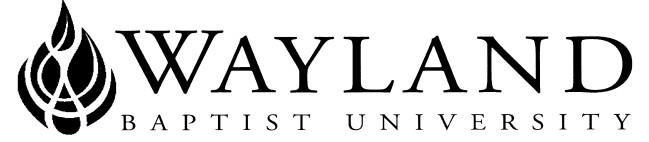 WAYLAND BAPTIST UNIVERSITYSCHOOL OF BEHAVIORAL & SOCIAL SCIENCESVirtual CampusWayland Mission Statement:  Wayland Baptist University exists to educate students in an academically challenging, learning-focused, and distinctively Christian environment for professional success, and service to God and humankind.Course Title, Number, and Section:  PSYC 4308 <<Section #>> - Substance Abuse: Assessment and TreatmentTerm:  Spring 2020Instructor:  Dr. Don KnoxOffice Phone Number and WBU Email Address: Office: 806.292.7021E-mail: knox@wbu.edu best method to contactOffice HoursTBDClass Meeting Time and Location: BlackboardCatalog Description: Use and abuse of substances; sociocultural, historical, legal, and clinical issues related to drug use; theories and therapeutic approaches for treatment and prevention.There is no prerequisite for this course. Required Textbook(s) and/or Required Material(s): Substance Abuse, Fisher, Pearson, 6th, 2018 9780134387642Optional Materials: Instructor may provide additional materials.Course Outcome Competencies: Upon completion of this course, students will be able to:Through written examination, students should be able to adequately describe the major concepts regarding substance abuse issues, assessment and treatment.Students should demonstrate their research skills and computer competence by completing assignments where they will conduct internet research and develop presentation material on the major classes of drugs and their effects.Students should use knowledge gained in class to orally discuss the models of addiction as an in-class presentation.  Through examinations, students should demonstrate an adequate understanding of assessment and treatment approaches of substance abuse.Attendance Requirements: WBUonline (Virtual Campus)Students are expected to participate in all required instructional activities in their courses. Online courses are no different in this regard; however, participation must be defined in a different manner. Student “attendance” in an online course is defined as active participation in the course as described in the course syllabus. Instructors in online courses are responsible for providing students with clear instructions for how they are required to participate in the course. Additionally, instructors are responsible for incorporating specific instructional activities within their course and will, at a minimum, have weekly mechanisms for documenting student participation. These mechanisms may include, but are not limited to, participating in a weekly discussion board, submitting/completing assignments in Blackboard, or communicating with the instructor. Students aware of necessary absences must inform the professor with as much advance notice as possible in order to make appropriate arrangements. Any student absent 25 percent or more of the online course, i.e., non-participatory during 3 or more weeks of an 11 week term, may receive an F for that course. Instructors may also file a Report of Unsatisfactory Progress for students with excessive non-participation. Any student who has not actively participated in an online class prior to the census date for any given term is considered a “no-show” and will be administratively withdrawn from the class without record. To be counted as actively participating, it is not sufficient to log in and view the course. The student must be submitting work as described in the course syllabus. Additional attendance and participation policies for each course, as defined by the instructor in the course syllabus, are considered a part of the university’s attendance policy.Statement on Plagiarism and Academic Dishonesty: Wayland Baptist University observes a zero tolerance policy regarding academic dishonesty. Per university policy as described in the academic catalog, all cases of academic dishonesty will be reported and second offenses will result in suspension from the university.Disability Statement: In compliance with the Americans with Disabilities Act of 1990 (ADA), it is the policy of Wayland Baptist University that no otherwise qualified person with a disability be excluded from participation in, be denied the benefits of, or be subject to discrimination under any educational program or activity in the university.  The Coordinator of Counseling Services serves as the coordinator of students with a disability and should be contacted concerning accommodation requests at (806) 291- 3765.  Documentation of a disability must accompany any request for accommodations.Course Requirements and Grading Criteria: Two exams - 200 points each (first in week 5 and the other in week 11)12 step program evaluation – 100 points6 Case studies – 25 points each – 150 points4 Journal Review Assignments – (50 points each) 200 points total (I will provide the articles for your review – reviews are at a minimum 900 words in length.  I will not grade submissions that are short.  You will not get a very good grade if your word count is 901.  Your name, the journal title etc– do not count in the word count.  Just as in the rest of your life – exceed the minimum and reach for maximum potential)Weekly discussions – 15 points each (150 total)Method of determining course grade: I add the points up and then divide by 1000 at the end – I do not averageThe University has a standard grade scale:A = 90-100, B = 80-89, C = 70-79, D = 60-69, F= below 60, W = Withdrawal, WP = withdrew passing, WF = withdrew failing, I = incomplete. An incomplete may be given within the last two weeks of a long term or within the last two days of a microterm to a student who is passing, but has not completed a term paper, examination, or other required work for reasons beyond the student’s control. A grade of “incomplete” is changed if the work required is completed prior to the last day of the next long (10 to 15 weeks) term, unless the instructor designates an earlier date for completion.  If the work is not completed by the appropriate date, the I is converted to an F.Student Grade Appeals:Students shall have protection through orderly procedures against prejudices or capricious academic evaluation. A student who believes that he or she has not been held to realistic academic standards, just evaluation procedures, or appropriate grading, may appeal the final grade given in the course by using the student grade appeal process described in the Academic Catalog. Appeals may not be made for advanced placement examinations or course bypass examinations. Appeals limited to the final course grade, which may be upheld, raised, or lowered at any stage of the appeal process. Any recommendation to lower a course grade must be submitted through the Vice President of Academic Affairs to the Faculty Assembly Grade Appeals Committee for review and approval. The Faculty Assembly Grade Appeals Committee may instruct that the course grade be upheld, raised, or lowered to a more proper evaluation. Tentative Schedule: Semester starts 2/24Weeks start on Monday and end on Saturday.  I do not work Saturday so if you choose to wait to complete items you will NOT have supportSpring Break is 3/16-20Semester ends 5/16 11:59:00 PM Central time.Weekly (by Saturday 11:59 PM Texas time) Case studies Starting Week2 (see assignments link for due dates but in general Saturday 11:59 PM.Weekly (Wednesday and Saturday) Discussion posts and responses – late and/or short posts will not be graded.Week 2, 4, 6, 8 (Saturday at 11:59 PM) Journal ReviewsWeek 9 – 12-step program evaluationWeek 5 and 11 - ExamsWBU Catalog